ОФЕРТА (публичная)Настоящий документ представляет собой официальное предложение Индивидуального предпринимателя Шарафутдинова Ленара Фаридовича, именуемого в дальнейшем «Исполнитель», заключить ДОГОВОР НА ВОЗМЕЗДНОЕ ОКАЗАНИЕ ИНФОРМАЦИОННОКОНСУЛЬТАЦИОННЫХ И ОБРАЗОВАТЕЛЬНЫХ УСЛУГ на изложенных ниже условиях:    Индивидуальный предприниматель Шарафутдинов Ленар Фаридович, действующий на основании Свидетельства о государственной регистрации физического лица в качестве индивидуального предпринимателя серия 16 № 007014057 от 10.04.2014 г., выданного МРИ ФНС России № 18 по РТ и Лицензии на осуществление образовательной деятельности №10477 Серия 16 Л 01 №0006672 от 10.03.2020, выданной Министерством образования и науки Республики Татарстан (далее Исполнитель) и гражданин (далее Заказчик), принявший условия настоящего договора на оказание информационно-консультационных и образовательных услуг (далее «Договор»), именуемые в дальнейшем «Стороны», заключили настоящий Договор о нижеследующем.   1. Предмет договора  1.1. На условиях настоящей Оферты, Заказчик поручает, а Исполнитель принимает на себя обязательства по оказанию информационно-консультационных и образовательных услуг по дополнительным образовательным программам, перечисленным в П.1.4 настоящего договора.  1.2. Заказчик обязуется оплачивать оказанные Исполнителем услуги в порядке и сроки, предусмотренные настоящим договором.  1.3 Услуги оказываются дистанционно с помощью средств электронной связи. 1.4 Наименование курса выбранных занятий:  СкорочтениеМентальная арифметикаМатематикаПрограммирование2. Обязанности сторон  2.1. Исполнитель обязуется:  2.1.1. Оказывать услуги согласно утвержденному Исполнителем расписанию.  2.1.2. Заблаговременно предупреждать Заказчика об изменениях в расписании, стоимости услуг и других обстоятельствах, которые могут повлиять на оказание услуг.  2.1.3. Проявлять уважение к личности получателя услуг.  2.2. Заказчик обязуется:  2.2.1. Обеспечить посещение занятий.  2.2.2. Своевременно оплачивать предоставляемые Исполнителем услуги в соответствии с условиями настоящего Договора.  2.2.3. Своевременно приобретать методические материалы в соответствии с выбранным курсом и уровнем курса.   2.2.4. Извещать Исполнителя лично или телефонным звонком, смс, сообщением WhatsApp о невозможности присутствовать на занятиях.     3. Права сторон  3.1. Исполнитель имеет право:  3.1.1. Назначать специалистов для оказания услуг по своему усмотрению.  3.1.2. Переводить получателя услуг из одной группы в другую группу по своему усмотрению.  3.1.3. Отказать Заказчику в предоставлении услуг при невыполнении Заказчиком условий по своевременной оплате стоимости услуг.  3.2. Заказчик имеет право обращаться к Исполнителю по всем вопросам, связанным с оказанием услуг по настоящему Договору.  3.3. Заказчик имеет право расторгнуть настоящий Договор в одностороннем порядке, письменно уведомив об этом Исполнителя. При этом Исполнитель обязан вернуть Заказчику деньги только за не проведенные занятия и только за период времени после принятия от Заказчика уведомления о расторжении настоящего договора.  3.4. В случае пропуска занятий за получателем услуг сохраняется место в группе в том случае, если пропущенные занятия были оплачены.  Цена договора и оплата услуг 4.1. Цены оказания услуг дистанционно посредством электронной связи указаны на сайте https://genius-school.club   4.2.При определении цены каждого договора учитывается политика ценообразования Исполнителя. Перечень скидок и возможность их применения направляется Заказчику электронно.  4.3. Сумма аванса должна составлять не менее 30% от стоимости абонемента для бронирования места в группе.  4.4. Денежные средства, внесенные в счет обучения, могут быть возвращены в следующих случаях и на условиях:  за 5 календарных дней и более до начала занятий предложенной группы либо до момента извещения о дате первого занятия группы – возвращается вся внесенная сумма,  от 4 до 1 календарных дней до начала занятий – возвращается 80% от внесенной суммы,  после начала обучения группы - денежные средства возвращаются за вычетом фактически понесенных Исполнителем расходов, связанных с организацией предоставления услуг по договору. Фактические понесенные расходы рассчитываются из базовой стоимости одного занятия за каждое пройденное занятие. Пройденными считаются занятия, которые прошли по расписанию до даты извещения Заказчиком о желании оформить возврат.Исполнитель извещает Заказчика о начале занятий группы сообщением в мессенджере WhatsApp или телефонным звонком не позднее 2 дней до начала занятий группы.  Основанием для расторжения договора в одностороннем порядке по инициативе Заказчика является письменное заявление Заказчика. При этом денежные средства возвращаются в случае оплаты с лицевого счета на тот же счет, в случае оплаты наличными деньги возвращаются наличными. Возврат денег осуществляется в течение 3 банковских дней.Срок действия договора5.1. Срок для Акцепта настоящей Оферты неограничен.   5.2. Настоящая Оферта вступает в силу с момента её размещения на Сайте Исполнителя (дата размещения указана над преамбулой) и действует до момента её отзыва Исполнителем.   5.3. В случае внесения Исполнителем изменений в Оферту такие изменения вступают в силу с момента размещения новой редакции Оферты на Сайте Исполнителя.   5.4. С момента оплаты услуг Исполнителя настоящая Оферта признается акцептованной, аДоговор возмездного оказания информационно-консультационных услуг и образовательных услугна условиях настоящей Оферты - заключённым.5.5. Договор действует до полного исполнения сторонами своих обязательств.5.6. Договор может быть расторгнут по соглашению Сторон.5.7. Договор может быть расторгнут в одностороннем порядке по инициативе Заказчика. В этомслучае, Заказчик должен письменно уведомить Исполнителя о расторжении Договора не позднее,чем за 7 (семь) рабочих дней до даты расторжения Договора.5.8. Настоящий Договор может быть расторгнут в одностороннем порядке по инициативеИсполнителя при условии письменного уведомления Заказчика об отказе от исполнения Договора,с указанием причины расторжения договора не позднее чем за 7 (семь) рабочих дней до датырасторжения Договора.5.8.1. Несоблюдения Заказчиком обязанностей, предусмотренных в пункте 2.2. Оферты..   Ответственность сторон  6.1. Стороны освобождаются от ответственности при наступлении событий, произошедших независимо от их воли (изменения или издание новых законов, постановлений Правительства или местных органов власти, военные действия, мобилизация, забастовки, пожары, взрывы, стихийные бедствия, а также другие случаи, которые относятся к форс-мажорным обстоятельствам).     Прочие условия  7.1. Сообщение персональных данных при совершении Заявки является в соответствии с Федеральным законом от 27.07.2006г. № 152-ФЗ «О персональных данных», конкретным, информированным и сознательным выражением согласия субъекта на обработку персональных данных. Заказчик в соответствии с вышеуказанным Федеральным законом в результате Акцепта Оферты даёт Исполнителю согласие на сбор, хранение и обработку, в том числе, автоматизированную, информации, относящейся к персональным данным (далее «Персональные данные») Заказчика либо Участника - третьего лица, в интересах которого Заказчик заключает договор (фамилию, имя, отчество, адрес регистрации, места жительства, контактные телефоны, адреса электронной почты), включая сбор, систематизацию, накопление, хранение, уточнение (обновление, изменение), использование, распространение (в том числе передачу), обезличивание, блокирование, уничтожение персональных данных. Обработка Персональных данных осуществляется в целях заключения Заказчиком с Исполнителем Договора на основании настоящей Оферты и их исполнения, осуществления расчётов с Заказчиком, принятия решений или совершения иных действий, порождающих юридические последствия в отношении Заказчика или Участника, предоставления Заказчику информации об оказываемых Исполнителем услугах, исполнения договорных обязательств перед третьими лицами, а также в целях информирования Заказчика о новых продуктах и услугах, разрабатываемых и/или предлагаемых Исполнителем и/или его контрагентами и партнерами.   7.2.  Согласие, данное Заказчиком в отношении обработки Персональных данных, указанное в п. 8.2. Оферты, дается Исполнителю до истечения сроков хранения соответствующей информации или документов, содержащих вышеуказанную информацию, определяемых в соответствии с законодательством Российской Федерации. Кроме того, согласие может быть отозвано путем направления Заказчиком соответствующего письменного уведомления Исполнителю не менее чем за 3 (три) месяца до момента отзыва согласия. Отзыв согласия на обработку персональных данных означает односторонний отказ Заказчика от Услуг.   7.3. Заказчик в результате Акцепта Оферты даёт Исполнителю согласие на безвозмездное использование изображений (фотографий) получателя услуг. Настоящее согласие предоставляется на все изображения, полученные в процессе предоставления услуг. Изображения получателя услуг могут быть использованы в печатной рекламе, рекламе в интернете, наружной рекламе на территории Российской Федерации и за её пределами. Исполнитель имеет право обнародовать и в дальнейшем использовать изображения полностью или фрагментарно, в любой цветовой гамме, а также воспроизводить, использовать на выставках, распространять путем продажи или иного отчуждения оригиналов изображений или их экземпляров, осуществлять публичный показ, импортировать оригиналы или экземпляры изображений в целях распространения, сдавать в прокат оригиналы или экземпляры изображений, передавать в эфир, обрабатывать с помощью компьютерных программ, использовать в любых других целях и иными способами, не запрещенными законодательством России. Исполнитель вправе передавать указанные права на изображения любым третьим лицам в целях, связанных с рекламой услуг Исполнителя. Исполнитель обязуется не использовать изображение получателя услуг способами, порочащими его (ее) честь и достоинство.  7.4. По всем вопросам, не урегулированным настоящей Офертой, Стороны руководствуются действующим законодательством Российской Федерации.   7.5. Заказчик подтверждает, что с настоящей Офертой ознакомлен и согласен с ее положениями.   7.6. Стороны признают юридически значимой переписку, направляемую по адресам электронной почты, указанным Заказчиком в Заявке и Исполнителем в настоящей Оферте.Приложение 1   к ОФЕРТЕ (публичной) о заключении   ДОГОВОРА ОКАЗАНИЯ   ИНФОРМАЦИОННО-КОНСУЛЬТАЦИОННЫХ   И ОБРАЗОВАТЕЛЬНЫХ УСЛУГ  Правила пользования абонементом  Общие правила  Оплаченный абонемент дает право на посещение фиксированного количества занятий в соответствии с настоящим договором оказания услуг.   Приобретая абонемент, получатель услуг закрепляет за собой место в составе группы на период действия оплаченного абонемента. Абонемент на 4 и 8 занятий действителен один календарный месяц.  Правила пользования абонементом  При оплате следующего абонемента (на последнем занятии) и при наличии справки от врача, возможна компенсация пропущенных занятий по болезни путем отработки* занятий либо посредством занятия со специалистом в рамках оплаченного абонемента.   При наличии подтверждающего документа из медицинского учреждения и при пропуске более 4 (Четырех) часов оплаченного абонемента - оплата пропущенных занятий полностью переносится на следующий абонемент.  Время и день отработки определяется наличием свободного места в группах.  В случае неявки на ранее согласованную отработку занятие считается отработанным.  Оплата абонемента производится заблаговременно до истечения срока действующего абонемента (на последнем занятии) с целью закрепления удобного времени посещения занятий.  В случае оплаты абонемента после окончания действующего абонемента не гарантируется право посещения занятий по ранее установленному расписанию. При этом пропущенные занятия не компенсируются.  При непосещении занятий в соответствии с приобретенным абонементом стоимость пропущенных занятий не возмещается, срок абонемента не продлевается. Количество отработок в рамках одного абонемента - не более трех. Большее количество отрабатывается платно по тарифам индивидуальных занятий.  При оплате единовременно стоимости 2 абонементов по одному направлению возврат стоимости абонемента возможен только за полный неиспользованный абонемент.   Исполнитель оставляет за собой право введения новых пунктов правил и изменения действующих.  В случае применения заморозки абонемента срок действия абонемента увеличивается на срок заморозки. Лимит «заморозки абонемента» в течение учебного года (с 1 сентября по 31 мая) – 30 календарных дней, в период летних каникул (с 1июня по 31 августа) – до 90 дней. Для введения «заморозки абонемента» необходимо написать заявление за 7 дней до введения предполагаемой «заморозки абонемента».  Бонусные занятия отработке и заморозке не подлежат.* Отработка – это возможность получить материал, пройденный на пропущенном занятии. Отработка назначается вне расписания основных занятий и может быть получена только в течение двух недель после пропущенного урока. Существует 4 варианта отработок: Индивидуальное занятие со своим тренером продолжительностью до 45 минут; Занятие с другой группой своего тренера продолжительностью 90 минут; Занятие с другой группой другого тренера продолжительностью 90 минут; Просмотр записи пропущенного занятия. В квартал возможно получить не более трех отработок для одного ученика по одному направлению.  В случае, если ученик в течении 3 месяцев воспользовался 3 отработками, следующие отработки за счет компании возможны только при наличии справки от врача по причине болезни. В ином случае отработка возможна только за дополнительную оплату по стоимости, равной стоимости одного занятия. Списание средств за пропущенное занятие производится вне зависимости от того, воспользовался клиент предложенными отработками или нет.  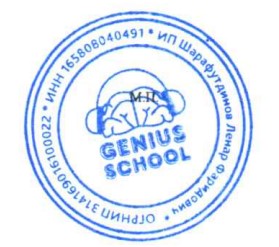 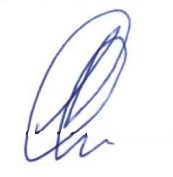                 ___________________ /Шарафутдинов Л.Ф./                                               Исполнитель:ИП Шарафутдинов Ленар ФаридовичИНН 165808040491ОГРНИП 314169016100022Лицензия на осуществление образовательнойдеятельности №10477 Серия 16 Л 01 №0006672от 10.03.2020Адрес: 420034, РТ, г. Казань, ул.Ленская, 10http://genius-school.clubinfo@genius-school.clubр/сч 40802810562000020276в ОТДЕЛЕНИЕ "БАНК ТАТАРСТАН" №8610ПАО СБЕРБАНК Г. КАЗАНЬк/сч 30101810600000000603БИК 049205603	      _________________/Шарафутдинов Л.Ф./